Peer Observation FormTeacher’s Name:Date and Time of Observation:Topic:Instructional Strategies: Ideas I loved: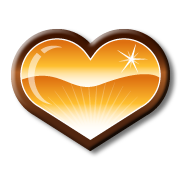 Questions I have: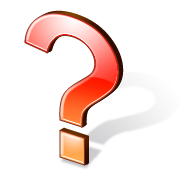 Aha Moments: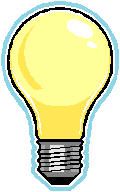 